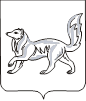 АДМИНИСТРАЦИЯ ТУРУХАНСКОГО РАЙОНАКРАСНОЯРСКОГО КРАЯП О С Т А Н О В Л Е Н И Е                                                           с. Туруханск                                       №          -пО внесении  изменений в постановление администрации Туруханского района  от 13.01.2016 № 9-п «Об утверждении административного регламента по предоставлению муниципальной услуги по предоставлению разрешения на отклонение от предельных параметров разрешенного строительства, реконструкции объектов капитального строительства» (в ред. от 26.08.2017         № 807-п)	В целях приведения нормативных правовых актов администрации Туруханского района в соответствие с действующим законодательством, во исполнение Федерального закона от 27.07.2010 № 210-ФЗ «Об организации предоставления государственных и муниципальных услуг», руководствуясь статьями 47, 48 Устава муниципального образования Туруханский район, ПОСТАНОВЛЯЮ:	1. Внести  в  постановление  администрации   Туруханского  района               от 13.01.2016 № 9-п «Об утверждении административного регламента по предоставлению муниципальной услуги по предоставлению разрешения на отклонение от предельных параметров разрешенного строительства, реконструкции объектов капитального строительства»  следующие изменения:	1.1. абзац 17 пункта 1.7 административного регламента по предоставлению муниципальной услуги по предоставлению разрешения на отклонение от предельных параметров разрешенного строительства, реконструкции объектов капитального строительства (далее – Регламент) изложить в следующей редакции: «При направлении заявления и документов в электронной форме, документы подписываются электронной подписью в соответствии с требованиями Федерального закона от 06.04.2011 № 63-ФЗ «Об электронной подписи» и требованиями статей 21.1 и 21.2 Федерального закона от 27.07.2010 № 210-ФЗ «Об организации предоставления государственных и муниципальных услуг.»;	1.2.  абзац  3  пункта  2.6.2  Регламента изложить в следующей редакции: «В случае направления заявления в электронной форме заявитель вправе приложить к такому обращению необходимые документы и материалы в электронной форме. Заявление, направленное электронной почтой, должно быть заверено простой электронной подписью.»;1.3. наименование раздела 3 Регламента изложить в следующей редакции: «3. Состав, последовательность и сроки выполнения административных процедур (действий), требования к порядку их выполнения, в том числе особенности выполнения административных процедур (действий) в электронной форме, а также особенности выполнения административных процедур в многофункциональном центре»;1.4. пункты 4 - 6.4 Регламента считать пунктами 3.4 - 3.6.4 соответственно;1.5. раздел 7 Регламента считать разделом 4, пункты 7.1 - 7.4 считать пунктами 4.1 - 4.4 соответственно;1.6. раздел 8 Регламента считать разделом 5, пункты 8.1 – 8.9 считать пунктами 5.1 – 5.9 соответственно;1.7.  пункт  8.4  Регламента   считать   пунктом   5.4,   в котором  слова     «…в течение 15 дней…» заменить словами «…в течение 15 рабочих дней…»;1.8. в пункте 2.5 в наименовании  Федерального  закона  от  24.07.2007        № 221-ФЗ слова «государственном кадастре недвижимости» заменить словами «кадастровой деятельности».	2.  Начальнику  общего  отдела  администрации  Туруханского  района        (Е. А. Можджер) разместить настоящее постановление в сети Интернет на официальном сайте муниципального образования Туруханский район.	3. Контроль за исполнением настоящего постановления возложить на заместителя Главы Туруханского района О. С. Вершинину.	4.  Постановление вступает в силу в день официального опубликования в общественно-политической газете Туруханского района «Маяк Севера».Глава Туруханского района                                                                  О. И. Шереметьев